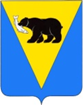 ПОСТАНОВЛЕНИЕАДМИНИСТРАЦИИ УСТЬ-БОЛЬШЕРЕЦКОГО МУНИЦИПАЛЬНОГО РАЙОНАОт 03.11.2023 № 424   О внесении изменений в муниципальную программу «Содействие занятости населения Усть-Большерецкого муниципального района, на 2021-2023 годы», утвержденную постановлением Администрации Усть-Большерецкого муниципального района от 19.08.2020 № 285 В связи с корректировкой мероприятий муниципальной программы «Содействие занятости населения Усть-Большерецкого муниципального района, на 2021-2023 годы», утверждённую постановлением Администрации Усть-Большерецкого муниципального района от 19.08.2020 № 285ПОСТАНОВЛЯЕТ:	1. Внести в муниципальную программу «Содействие занятости населения Усть-Большерецкого муниципального района, на 2021-2023 годы», утверждённую постановлением Администрации Усть-Большерецкого муниципального района от 19.08.2020 № 285 следующее изменение, изложив приложение «Муниципальная программа «Содействие занятости населения Усть-Большерецкого муниципального района, на 2021-2023 годы» в новой редакции, согласно приложению, к настоящему постановлению. 	2. 	Признать утратившим силу постановление Администрации Усть-Большерецкого муниципального района от 06.06.2023 № 191 «О внесении изменений в постановление Администрации Усть-Большерецкого муниципального района от 19.08.2020 № 285 «Об утверждении муниципальной программы «Содействие занятости населения Усть-Большерецкого муниципального района, на 2021-2023 годы».	3. Аппарату Администрации Усть-Большерецкого муниципального района обнародовать настоящее постановление и разместить на официальном сайте Администрации Усть-Большерецкого муниципального района в информационно-телекоммуникационной сети «Интернет».	4. Настоящее постановление вступает в силу после дня его официального обнародования.	5. Контроль за исполнением настоящего постановления возложить на заместителя Главы Администрации Усть-Большерецкого муниципального – руководителя Управления экономической политики Администрации Усть-Большерецкого муниципального района.Глава Усть-Большерецкого муниципального района                                                                                             К.С. ВолковМуниципальная программа«Содействие занятости населения Усть-Большерецкого муниципального района, на 2021-2023 годы»с. Усть-БольшерецкПАСПОРТмуниципальной программы «Содействие занятости населения Усть-Большерецкого муниципального района, на 2021-2023 годы»Подпрограмма 1 «Социальные выплаты безработным гражданам»(далее – Подпрограмма)Паспорт подпрограммы Подпрограмма 2 «Трудоустройство граждан, ищущих работу»Паспорт подпрограммы Подпрограмма 3 «Временное трудоустройство несовершеннолетних граждан в возрасте от 14 до 18 лет»Паспорт подпрограммы 	Подпрограмма 4 «Целевое обучение граждан»
Паспорт подпрограммыПриложение № 1к муниципальной программе «Содействие занятости населения Усть-Большерецкого муниципального района, на 2021-2023 годы»Сведенияо показателях (индикаторах) муниципальной программы и подпрограмм муниципальной программы и их значенияхПриложение № 2к муниципальной программе «Содействие занятости населения Усть-Большерецкого муниципального района, на 2021-2023 годы»Перечень основных мероприятий муниципальной программыПриложение № 3к муниципальной программе «Содействие занятости населения Усть-Большерецкого муниципального района, на 2021-2023 годы»Ресурсное обеспечение реализации муниципальной программыза счет средств местного бюджетаПриложение № 4к муниципальной программе «Содействие занятости населения Усть-Большерецкого муниципального района, на 2021-2023 годы»Ресурсное обеспечение и прогнозная (справочная) оценка расходов краевого и местного бюджетов, а также бюджетов сельских/городских поселений, внебюджетных источников на реализацию целей муниципальной программы Приложениек постановлению Администрации Усть-Большерецкого муниципального района от              №____           Основание для разработки муниципальной программы   Распоряжение Администрации Усть-Большерецкого муниципального района Камчатского края от 24.11.2016 № 421 «Об утверждении Перечня муниципальных программ Усть-Большерецкого муниципального района»Решение Думы Администрации Усть-Большерецкого муниципального района «О порядке предоставления мер поддержки лицам, обучающимся по программам среднего профессионального и высшего образования либо обучающимся по соответствующей образовательной программе и заключившим договор о целевом обучении за счет средств бюджета Усть-Большерецкого муниципального района»Разработчики муниципальной программыУправление экономической политики Администрации Усть-Большерецкого муниципального района Краевое государственное казенное учреждение «Центр занятости населения Усть-Большерецкого района»Аппарат Администрации Усть-Большерецкого муниципального районаОтветственный исполнитель муниципальной программыКраевое государственное казенное учреждение «Центр занятости населения Усть-Большерецкого района» Аппарат Администрации Усть-Большерецкого муниципального районаУчастники муниципальной программыАдминистрации городских/сельских поселений Усть-Большерецкого муниципального районаМуниципальные учреждения Усть-Большерецкого муниципального районаГраждане поступившие на обучение по образовательной программе среднего профессионального или высшего образования либо обучающимся по соответствующей образовательной программеПодпрограммы Подпрограмма 1. «Социальные выплаты безработным гражданам». Подпрограмма 2. «Трудоустройство граждан, ищущих работу».Подпрограмма 3. «Временное трудоустройство несовершеннолетних граждан в возрасте от 14 до 18 лет». Подпрограмма 4. «Целевое обучение граждан»Цели муниципальной программыЗащита граждан от безработицы и содействие в трудоустройстве, повышение качества и доступности предоставления государственных услугПодготовка квалифицированных специалистовЗадачи муниципальной программыСоциальная поддержка безработных граждан Трудоустройство граждан, ищущих работуВременное трудоустройство несовершеннолетних гражданПодготовка квалифицированных специалистов подведомственных организацийЦелевые индикаторы и показатели муниципальной программы1) уровень безработицы (по методологии Международной организации труда (далее – МОТ);2) уровень регистрируемой безработицы3) численность граждан, заключивших с Администрацией Усть-Большерецкого муниципального района договор о целевом обучении.Этапы и сроки реализации муниципальной программыСрок реализации муниципальной программы – 2021-2023 годыЭтапы реализации муниципальной программы не выделяютсяОбъем бюджетных ассигнований муниципальной программыОбщий объем финансирования муниципальной программы – 60 158,750 тыс. руб. в том числе:краевой бюджет – 40 188,60 тыс. руб.,из них по годам:2021 год – 13 396,20 тыс. руб.;2022 год – 13 396,20 тыс. руб.;2023 год – 13 396,20 тыс. руб.;местный бюджет – 14 870,15 тыс. руб.,из них по годам:2021 год – 4 680,00 тыс. руб.;2022 год – 5 230,00 тыс. руб.;2023 год – 4 960,15 тыс. руб.;внебюджетные источники – 5 100,0 тыс. руб.,из них по годам:2021 год – 1 700,0 тыс. руб.;2022 год – 1 700,0 тыс. руб.;2023 год – 1 700,0 тыс. руб.Ожидаемые результаты реализации муниципальной программысоздание условий для формирования гибкого, эффективно функционирующего рынка труда;недопущение роста напряженности на рынке труда за счет минимизации уровней общей и регистрируемой безработицычисленность граждан, заключивших с Администрацией Усть-Большерецкого муниципального района договор о целевом обучении в 2023 году составит 2 человека. Ответственный исполнитель подпрограммыКраевое государственное казенное учреждение «Центр занятости населения Усть-Большерецкого района»Участники подпрограммыКраевое государственное казенное учреждение «Центр занятости населения Усть-Большерецкого района»Цель подпрограммы Осуществление социальных выплат гражданам, признанным в установленном порядке безработными.Задачи подпрограммы1) Выплата пособий по безработице (в том числе в период временной нетрудоспособности безработного гражданина).2)  Выплата стипендий гражданам, признанным в установленном порядке безработными, в период профессионального обучения по направлению Центра занятости населения.3) Выплата материальной помощи безработным гражданам, утратившим право на пособие по безработице в связи с истечением установленного периода его выплаты и гражданам, проходящих профессиональное обучение по направлению Центра занятости населения.Целевые индикаторы и показатели подпрограммы1) количество безработных граждан получивших пособие по безработице;2) количество граждан, получивших стипендии;3) количество безработных граждан, получивших материальную помощь.Этапы и сроки реализации подпрограммыПодпрограмма реализуется в 2021-2023 годах. Этапы реализации подпрограммы не выделяются.Объемы бюджетных ассигнований подпрограммыОбъем бюджетных ассигнований на реализацию подпрограммы составляет 31 800,00 тыс. рублей за счет средств краевого бюджета, в том числе по годам:2021 год – 10 600,00 тыс. рублей;2022 год – 10 600,00 тыс. рублей;2023 год – 10 600,00 тыс. рублей.Ожидаемые результаты реализации подпрограммыподдержание социальной стабильности в обществе; усиление адресности и повышение уровня социальной поддержки, предоставляемой безработным гражданам;Ответственный исполнитель подпрограммыКраевое государственное казенное учреждение «Центр занятости населения Усть-Большерецкого района»Участники подпрограммыКраевое государственное казенное учреждение «Центр занятости населения Усть-Большерецкого района»Муниципальные учреждения Усть-Большерецкого муниципального района Администрации городских/сельских поселений Усть-Большерецкого муниципального районаЦель подпрограммыЗащита населения Усть-Большерецкого муниципального района от безработицы, обеспечение государственных гарантий в сфере занятости населения.Задачи подпрограммыПовышение эффективности содействия трудоустройству безработных граждан.Целевые индикаторы и показатели подпрограммы1) количество граждан проинформированных о положении на рынке труда Усть-Большерецкого муниципального района;2) количество гражданам, получивших стипендии;3) количество граждан, прошедших социальную адаптацию на рынке труда;4) количество безработных граждан, прошедших профессиональное обучение;5) количество временно трудоустроенных граждан, испытывающих трудности в поиске работы;6) количество проведенных ярмарок вакансий и рабочих учебных мест, в том числе специализированных, миниярмарок;7) количество граждан, принявших участие в общественных работах;8) количество граждан, открывших собственное дело;9) количество безработных граждан, получивших психологическую поддержкуЭтапы и сроки реализации подпрограммыПодпрограмма реализуется в 2021-2023 годах. Этапы реализации подпрограммы не выделяются.Объемы бюджетных ассигнований подпрограммыОбъем бюджетных ассигнований на реализацию подпрограммы – 14 796,90 тыс. рублей, в том числе: - краевой бюджет – 7 248,60 тыс. рублей,из них по годам:2021 год – 2 416,20 тыс. рублей;2022 год – 2 416,20 тыс. рублей;2023 год – 2 416,20 тыс. рублей;- местный бюджет – 2 748,30 тыс. рублей,из них по годам:2021 год – 840,00 тыс. рублей;2022 год – 900,00 тыс. рублей;2023 год – 1 008,30 тыс. рублей;- внебюджетные источники – 4 800,0 тыс. рублей,из них по годам:2021 год – 1 600,0 тыс. рублей;2022 год – 1 600,0 тыс. рублей;2023 год – 1 600,0  тыс. рублейОжидаемые результаты реализации подпрограммыподдержание социальной стабильности в обществе; сокращение разрыва между уровнями общей и регистрируемой безработицы; оборудование (оснащение) ежегодно не менее 1 специального рабочего места для лиц с ограниченными возможностями здоровья;развитие трудовой мобильности населения.Ответственный исполнитель подпрограммыКраевое государственное казенное учреждение «Центр занятости населения Усть-Большерецкого района»Участники подпрограммыКраевое государственное казенное учреждение «Центр занятости населения Усть-Большерецкого района»Муниципальные учреждения Усть-Большерецкого муниципального района Администрации городских/сельских поселений Усть-Большерецкого муниципального районаЦель подпрограммыПриобщение несовершеннолетних граждан в возрасте от 14 до 18 лет к труду.  Задачи подпрограммы1) приобретение определенных профессиональных навыков, подготовка к адекватному поведению на современном рынке труда, адаптация к трудовой деятельности.2) совершенствование системы социальной поддержки несовершеннолетних граждан.Целевые индикаторы и показатели подпрограммыколичество временно трудоустроенных несовершеннолетних граждан в возрасте от 14 до 18 летЭтапы и сроки реализации подпрограммыПодпрограмма реализуется в 2021-2023 годах. Этапы реализации подпрограммы не выделяются.Объемы бюджетных ассигнований подпрограммыОбъем бюджетных ассигнований на реализацию подпрограммы – 13 508,50 тыс. рублей, в том числе: - краевой бюджет – 1 140 тыс. рублей,из них по годам:2021 год – 380 тыс. рублей;2022 год – 380 тыс. рублей;2023 год – 380 тыс. рублей;- местный бюджет – 12 220,0 тыс. рублей,из них по годам:2021 год – 3 840,0 тыс. рублей;2022 год – 4 330,0 тыс. рублей;2023 год – 3 898,5 тыс. рублей;- внебюджетные источники – 300,0 тыс. рублей,из них по годам:2021 год – 100,0 тыс. рублей;2022 год – 100,0 тыс. рублей;2023 год –100,0 тыс. рублейОжидаемые результаты реализации подпрограммыОрганизация временного трудоустройства 433 несовершеннолетних граждан.Ответственный исполнитель Подпрограммы 4Аппарат Администрации Усть-Большерецкого муниципального района
Участники Подпрограммы 4Граждане поступившие на обучение по образовательной программе среднего профессионального или высшего образования либо обучающимся по соответствующей образовательной программе
Цель Подпрограммы 4обеспечение приоритетных отраслей социальной сферы Усть-Большерецкого муниципального района квалифицированными кадрами
Задачи Подпрограммы 4подготовка квалифицированных специалистов подведомственных организаций Целевые показатели (индикаторы) Подпрограммы 4численность граждан, заключивших с Администрацией Усть-Большерецкого муниципального района договор о целевом обучении по годам:2021 год – 0 человек;2022 год – 0 человек;2023 год – 2 человека.
Этапы и сроки реализации Подпрограммы 4срок реализации Подпрограммы 4 - 2023 год, этапы реализации Подпрограммы 4 не выделяются
Объемы бюджетных ассигнований Подпрограммы 4Объем бюджетных ассигнований на реализацию Подпрограммы 4 за счет средств бюджета Усть-Большерецкого муниципального района составляет 53,350 рублей, из них по годам:2021 год – 0,00 тыс. рублей;2022 год – 0,00 тыс. рублей;2023 год – 53,350 тыс. рублей.  
Ожидаемые результаты реализации Подпрограммы 4численность граждан, заключивших с Администрацией Усть-Большерецкого муниципального района договор о целевом обучении, в 2023 году  составит  2 человека.№ п/п№ п/пПоказатель (индикатор) (наименование)Показатель (индикатор) (наименование)Ед. изм.Ед. изм.Значения показателейЗначения показателейЗначения показателейЗначения показателейЗначения показателейЗначения показателейЗначения показателейЗначения показателей№ п/п№ п/пПоказатель (индикатор) (наименование)Показатель (индикатор) (наименование)Ед. изм.Ед. изм.базовое значениебазовое значение2020 год (оценка)2021 год2021 год2022 год2022 год2023 год1122334455667Муниципальная программа «Содействие занятости населения Усть-Большерецкого муниципального района, на 2018-2020 годы»Муниципальная программа «Содействие занятости населения Усть-Большерецкого муниципального района, на 2018-2020 годы»Муниципальная программа «Содействие занятости населения Усть-Большерецкого муниципального района, на 2018-2020 годы»Муниципальная программа «Содействие занятости населения Усть-Большерецкого муниципального района, на 2018-2020 годы»Муниципальная программа «Содействие занятости населения Усть-Большерецкого муниципального района, на 2018-2020 годы»Муниципальная программа «Содействие занятости населения Усть-Большерецкого муниципального района, на 2018-2020 годы»Муниципальная программа «Содействие занятости населения Усть-Большерецкого муниципального района, на 2018-2020 годы»Муниципальная программа «Содействие занятости населения Усть-Большерецкого муниципального района, на 2018-2020 годы»Муниципальная программа «Содействие занятости населения Усть-Большерецкого муниципального района, на 2018-2020 годы»Муниципальная программа «Содействие занятости населения Усть-Большерецкого муниципального района, на 2018-2020 годы»Муниципальная программа «Содействие занятости населения Усть-Большерецкого муниципального района, на 2018-2020 годы»Муниципальная программа «Содействие занятости населения Усть-Большерецкого муниципального района, на 2018-2020 годы»Муниципальная программа «Содействие занятости населения Усть-Большерецкого муниципального района, на 2018-2020 годы»Муниципальная программа «Содействие занятости населения Усть-Большерецкого муниципального района, на 2018-2020 годы»1.1.Уровень безработицы (по методологии Международной организации труда)Уровень безработицы (по методологии Международной организации труда)%%10109,59,59,59,09,09,02.2.Уровень регистрируемой безработицыУровень регистрируемой безработицы%%5,35,35,05,05,04,54,54,0Подпрограмма 1 Социальные выплаты безработным гражданамПодпрограмма 1 Социальные выплаты безработным гражданамПодпрограмма 1 Социальные выплаты безработным гражданамПодпрограмма 1 Социальные выплаты безработным гражданамПодпрограмма 1 Социальные выплаты безработным гражданамПодпрограмма 1 Социальные выплаты безработным гражданамПодпрограмма 1 Социальные выплаты безработным гражданамПодпрограмма 1 Социальные выплаты безработным гражданамПодпрограмма 1 Социальные выплаты безработным гражданамПодпрограмма 1 Социальные выплаты безработным гражданамПодпрограмма 1 Социальные выплаты безработным гражданамПодпрограмма 1 Социальные выплаты безработным гражданамПодпрограмма 1 Социальные выплаты безработным гражданамПодпрограмма 1 Социальные выплаты безработным гражданам1.1.1.1.Количество граждан, получивших пособие по безработицеКоличество граждан, получивших пособие по безработицечел.чел.3663663603603603503503401.2.1.2.Количество гражданам, получивших стипендии Количество гражданам, получивших стипендии чел.чел.45454242424040401.3.1.3.Количество безработным  гражданам, получивших материальную помощьКоличество безработным  гражданам, получивших материальную помощьчел.чел.323323350350350340340330Подпрограмма 2 Трудоустройство граждан, ищущих работуПодпрограмма 2 Трудоустройство граждан, ищущих работуПодпрограмма 2 Трудоустройство граждан, ищущих работуПодпрограмма 2 Трудоустройство граждан, ищущих работуПодпрограмма 2 Трудоустройство граждан, ищущих работуПодпрограмма 2 Трудоустройство граждан, ищущих работуПодпрограмма 2 Трудоустройство граждан, ищущих работуПодпрограмма 2 Трудоустройство граждан, ищущих работуПодпрограмма 2 Трудоустройство граждан, ищущих работуПодпрограмма 2 Трудоустройство граждан, ищущих работуПодпрограмма 2 Трудоустройство граждан, ищущих работуПодпрограмма 2 Трудоустройство граждан, ищущих работуПодпрограмма 2 Трудоустройство граждан, ищущих работуПодпрограмма 2 Трудоустройство граждан, ищущих работу2.1.2.1.Количество граждан проинформированных о положении на рынке труда Усть-Большерецкого муниципального районаКоличество граждан проинформированных о положении на рынке труда Усть-Большерецкого муниципального районачел.чел.96096010001 2001 2001 2001 2001 2002.2.2.2.Количество граждан получивших профессиональную ориентациюКоличество граждан получивших профессиональную ориентациючел.чел.3513513453453453403403402.3.2.3.Количество граждан, прошедших социальную адаптацию на рынке трудаКоличество граждан, прошедших социальную адаптацию на рынке трудачел.чел.46463535353535342.4.2.4.Количество безработных граждан, прошедших профессиональное обучениеКоличество безработных граждан, прошедших профессиональное обучениечел.чел.45453939393838382.5.2.5.Количество временно трудоустроенных граждан, испытывающих трудности в поиске работы,в том числе:Количество временно трудоустроенных граждан, испытывающих трудности в поиске работы,в том числе:чел.чел.99999999Апачинское сельское поселениеАпачинское сельское поселениечел.чел.44455557Октябрьское городское поселениеОктябрьское городское поселениечел.чел.55544441Кавалерское сельское поселениеКавалерское сельское поселениечел.чел.000000012.6.2.6.Количество проведенных ярмарок вакансий и рабочих учебных мест, в том числе специализированных, миниярмарокКоличество проведенных ярмарок вакансий и рабочих учебных мест, в том числе специализированных, миниярмарокединицединиц333333332.7.2.7.Количество граждан, принявших участие в общественных работах,в том числе:Количество граждан, принявших участие в общественных работах,в том числе:чел.чел.7575696262575749Апачинское сельское поселениеАпачинское сельское поселениечел.чел.33466448Октябрьское городское поселениеОктябрьское городское поселениечел.чел.55555330Усть-Большерецкое сельское поселениеУсть-Большерецкое сельское поселениечел.чел.33333110Кавалерское сельское поселениеКавалерское сельское поселениечел.чел.33355666Озерновское городское поселениеОзерновское городское поселениечел.чел.55544444Запорожское сельское поселениеЗапорожское сельское поселениечел.чел.66755554Внебюджетные источники (Организации Усть-Большерецкого МР)Внебюджетные источники (Организации Усть-Большерецкого МР)чел.чел.50504234343434272.8.2.8.Количество граждан, открывших собственное делоКоличество граждан, открывших собственное делочел.чел.112222222.9.2.9.Количество безработных граждан, получивших психологическую поддержкуКоличество безработных граждан, получивших психологическую поддержкучел.чел.46463838383737372.10.2.10.Количество граждан прошедших профессиональное обучение и дополнительное профессиональное образование в возрасте 50-ти лет и старшеКоличество граждан прошедших профессиональное обучение и дополнительное профессиональное образование в возрасте 50-ти лет и старшечел.чел.888888882.11.2.11.Количество прошедших переподготовку и повышение квалификации женщин, находящихся в отпуске по уходу за ребенком в возрасте до 3 лет, и женщин имеющих детей дошкольного возраста, не состоящих в трудовых отношениях.Количество прошедших переподготовку и повышение квалификации женщин, находящихся в отпуске по уходу за ребенком в возрасте до 3 лет, и женщин имеющих детей дошкольного возраста, не состоящих в трудовых отношениях.чел.чел.666666662.12.2.12.Количество прошедших профессиональное обучение незанятых граждан, которым в соответствии с законодательством РФ назначена трудовая пенсия по старости и которые стремятся возобновить трудовую деятельность.Количество прошедших профессиональное обучение незанятых граждан, которым в соответствии с законодательством РФ назначена трудовая пенсия по старости и которые стремятся возобновить трудовую деятельность.чел.чел.11111111Подпрограмма 3 Временное трудоустройство несовершеннолетних граждан в возрасте от 14 до 18 летПодпрограмма 3 Временное трудоустройство несовершеннолетних граждан в возрасте от 14 до 18 летПодпрограмма 3 Временное трудоустройство несовершеннолетних граждан в возрасте от 14 до 18 летПодпрограмма 3 Временное трудоустройство несовершеннолетних граждан в возрасте от 14 до 18 летПодпрограмма 3 Временное трудоустройство несовершеннолетних граждан в возрасте от 14 до 18 летПодпрограмма 3 Временное трудоустройство несовершеннолетних граждан в возрасте от 14 до 18 летПодпрограмма 3 Временное трудоустройство несовершеннолетних граждан в возрасте от 14 до 18 летПодпрограмма 3 Временное трудоустройство несовершеннолетних граждан в возрасте от 14 до 18 летПодпрограмма 3 Временное трудоустройство несовершеннолетних граждан в возрасте от 14 до 18 летПодпрограмма 3 Временное трудоустройство несовершеннолетних граждан в возрасте от 14 до 18 летПодпрограмма 3 Временное трудоустройство несовершеннолетних граждан в возрасте от 14 до 18 летПодпрограмма 3 Временное трудоустройство несовершеннолетних граждан в возрасте от 14 до 18 летПодпрограмма 3 Временное трудоустройство несовершеннолетних граждан в возрасте от 14 до 18 летПодпрограмма 3 Временное трудоустройство несовершеннолетних граждан в возрасте от 14 до 18 лет3.1.3.1.Количество временно трудоустроенных несовершеннолетних граждан в возрасте от 14 до 18 лет,в том числе:Количество временно трудоустроенных несовершеннолетних граждан в возрасте от 14 до 18 лет,в том числе:чел.чел.168168160158158155155120Апачинское сельское поселениеАпачинское сельское поселениечел.чел.3030303030303020Октябрьское городское поселениеОктябрьское городское поселениечел.чел.00000004Усть-Большерецкое сельское поселениеУсть-Большерецкое сельское поселениечел.чел.6767658282858561Кавалерское сельское поселениеКавалерское сельское поселениечел.чел.1212151515151515Озерновское городское поселениеОзерновское городское поселениечел.чел.25252588101010Запорожское сельское поселениеЗапорожское сельское поселениечел.чел.2525252323151510Внебюджетные источники (Организации Усть-Большерецкого МР)Внебюджетные источники (Организации Усть-Большерецкого МР)чел.чел.99000000Подпрограмма 4 Целевое обучение гражданПодпрограмма 4 Целевое обучение гражданПодпрограмма 4 Целевое обучение гражданПодпрограмма 4 Целевое обучение гражданПодпрограмма 4 Целевое обучение гражданПодпрограмма 4 Целевое обучение гражданПодпрограмма 4 Целевое обучение гражданПодпрограмма 4 Целевое обучение гражданПодпрограмма 4 Целевое обучение гражданПодпрограмма 4 Целевое обучение гражданПодпрограмма 4 Целевое обучение гражданПодпрограмма 4 Целевое обучение гражданПодпрограмма 4 Целевое обучение гражданПодпрограмма 4 Целевое обучение граждан4.1.Количество граждан, заключивших договора о целевом обучении с Администрацией Усть-Большерецкого муниципального района.Количество граждан, заключивших договора о целевом обучении с Администрацией Усть-Большерецкого муниципального района.чел.чел.110000022№ п/пНаименование основного мероприятияОтветственный исполнительСрокСрокСрокСрокОжидаемый непосредственный результат (краткое описание)Ожидаемый непосредственный результат (краткое описание)Ожидаемый непосредственный результат (краткое описание)Последствия не реализации основного мероприятияСвязь с показателями муниципальной программыСвязь с показателями муниципальной программы№ п/пНаименование основного мероприятияОтветственный исполнительначала реализацииначала реализацииокончания реализацииокончания реализацииОжидаемый непосредственный результат (краткое описание)Ожидаемый непосредственный результат (краткое описание)Ожидаемый непосредственный результат (краткое описание)Последствия не реализации основного мероприятияСвязь с показателями муниципальной программыСвязь с показателями муниципальной программы1234455666788Подпрограмма 1 Социальные выплаты безработным гражданамПодпрограмма 1 Социальные выплаты безработным гражданамПодпрограмма 1 Социальные выплаты безработным гражданамПодпрограмма 1 Социальные выплаты безработным гражданамПодпрограмма 1 Социальные выплаты безработным гражданамПодпрограмма 1 Социальные выплаты безработным гражданамПодпрограмма 1 Социальные выплаты безработным гражданамПодпрограмма 1 Социальные выплаты безработным гражданамПодпрограмма 1 Социальные выплаты безработным гражданамПодпрограмма 1 Социальные выплаты безработным гражданамПодпрограмма 1 Социальные выплаты безработным гражданамПодпрограмма 1 Социальные выплаты безработным гражданамПодпрограмма 1 Социальные выплаты безработным гражданам1.1.Выплата пособий по безработицеКГКУ ЦЗН Усть-Большерецкого района2021202120232023Осуществление социальных выплат гражданам, признанным в установленном порядке безработными, в виде пособия по безработицеОсуществление социальных выплат гражданам, признанным в установленном порядке безработными, в виде пособия по безработицеОсуществление социальных выплат гражданам, признанным в установленном порядке безработными, в виде пособия по безработицеСнижение реального уровня материальной  поддержки безработных граждан, рост  социальной напряженности в обществе1.1. Количество граждан, получивших пособий по безработице1.1. Количество граждан, получивших пособий по безработице1.2.Выплата стипендии гражданамКГКУ ЦЗН Усть-Большерецкого района2021202120232023Социальные выплаты гражданам, признанным в установленном порядке безработными, в виде стипендии в период прохождения профессионального обученияСоциальные выплаты гражданам, признанным в установленном порядке безработными, в виде стипендии в период прохождения профессионального обученияСоциальные выплаты гражданам, признанным в установленном порядке безработными, в виде стипендии в период прохождения профессионального обученияСнижение уровня материальной  поддержки безработных граждан, направленных на профессиональное обучение1.2. Количество гражданам, получивших стипендии1.2. Количество гражданам, получивших стипендии1.3.Выплата материальной помощи безработным  гражданамКГКУ ЦЗН Усть-Большерецкого района2021202120232023Материальная помощь безработным гражданам утратившим право на пособие по безработицеМатериальная помощь безработным гражданам утратившим право на пособие по безработицеМатериальная помощь безработным гражданам утратившим право на пособие по безработицеСнижение уровня благосостояния  безработных граждан утративших право на пособие по безработице, рост  социальной напряженности в обществе1.3. Количество безработным гражданам, получивших материальную помощь1.3. Количество безработным гражданам, получивших материальную помощьПодпрограмма 2 Трудоустройство граждан, ищущих работуПодпрограмма 2 Трудоустройство граждан, ищущих работуПодпрограмма 2 Трудоустройство граждан, ищущих работуПодпрограмма 2 Трудоустройство граждан, ищущих работуПодпрограмма 2 Трудоустройство граждан, ищущих работуПодпрограмма 2 Трудоустройство граждан, ищущих работуПодпрограмма 2 Трудоустройство граждан, ищущих работуПодпрограмма 2 Трудоустройство граждан, ищущих работуПодпрограмма 2 Трудоустройство граждан, ищущих работуПодпрограмма 2 Трудоустройство граждан, ищущих работуПодпрограмма 2 Трудоустройство граждан, ищущих работуПодпрограмма 2 Трудоустройство граждан, ищущих работуПодпрограмма 2 Трудоустройство граждан, ищущих работу2.1.Информирование о положении на рынке труда Усть-Большерецкого муниципального района КГКУ ЦЗН Усть-Большерецкого района2021202120232023Повышение информированности  граждан в сфере занятости населения, подбор персонала для предприятий и организаций районаПовышение информированности  граждан в сфере занятости населения, подбор персонала для предприятий и организаций районаПовышение информированности  граждан в сфере занятости населения, подбор персонала для предприятий и организаций районаОтток квалифицированных кадров2.1. Количество граждан проинформированных о положении на рынке труда Усть-Большерецкого муниципального района2.1. Количество граждан проинформированных о положении на рынке труда Усть-Большерецкого муниципального района2.2.Профессиональная ориентация гражданКГКУ ЦЗН Усть-Большерецкого района2021202120232023Достижение гражданами успешности в профессиональной или предпринимательской деятельностиДостижение гражданами успешности в профессиональной или предпринимательской деятельностиДостижение гражданами успешности в профессиональной или предпринимательской деятельностиТрудности с выбором рода деятельности, профессии2.2. Количество граждан получивших профессиональную ориентацию2.2. Количество граждан получивших профессиональную ориентацию2.3.Социальная адаптация безработных граждан на рынке трудаКГКУ ЦЗН Усть-Большерецкого района2021202120232023Получение гражданами навыков самостоятельного поиска подходящей работыПолучение гражданами навыков самостоятельного поиска подходящей работыПолучение гражданами навыков самостоятельного поиска подходящей работыТрудности в организации поиска подходящей работы2.3. Количество граждан, прошедших социальную адаптацию на рынке труда2.3. Количество граждан, прошедших социальную адаптацию на рынке труда2.4.Профессиональное обучение безработных гражданКГКУ ЦЗН Усть-Большерецкого района2021202120232023Получение гражданами профессий, повышения квалификаций по имеющимся профессиям для повышения конкурентоспособности на рынке трудаПолучение гражданами профессий, повышения квалификаций по имеющимся профессиям для повышения конкурентоспособности на рынке трудаПолучение гражданами профессий, повышения квалификаций по имеющимся профессиям для повышения конкурентоспособности на рынке трудаСнижение конкурентоспособности граждан на рынке труда2.4. Количество безработных граждан, прошедших профессиональное обучение2.4. Количество безработных граждан, прошедших профессиональное обучение2.5.Организация временной занятости граждан, испытывающих трудности в поиске работы.КГКУ ЦЗН Усть-Большерецкого района2021202120232023Осуществление мероприятий, способствующих занятости граждан, испытывающих трудности в поиске работыОсуществление мероприятий, способствующих занятости граждан, испытывающих трудности в поиске работыОсуществление мероприятий, способствующих занятости граждан, испытывающих трудности в поиске работыСнижение конкурентоспособности граждан испытывающих трудности в поиске работы на рынке труда2.5. Количество временно трудоустроенных граждан2.5. Количество временно трудоустроенных граждан2.6.Проведение ярмарок вакансий и рабочих учебных мест, в том числе специализированных, миниярмарокКГКУ ЦЗН Усть-Большерецкого района2021202120232023Трудоустройство  граждан. Наличие непосредственного контакта работодателей и граждан, ищущих работу.Трудоустройство  граждан. Наличие непосредственного контакта работодателей и граждан, ищущих работу.Трудоустройство  граждан. Наличие непосредственного контакта работодателей и граждан, ищущих работу.Отсутствие возможности ознакомления с банком вакансий и выбором подходящей работы, отсутствие встреч граждан с широким кругом работодателей, заинтересованных в подборе рабочих и специалистов.2.6. Количество проведенных ярмарок вакансий и рабочих учебных мест, в том числе специализированных, миниярмарок2.6. Количество проведенных ярмарок вакансий и рабочих учебных мест, в том числе специализированных, миниярмарок2.7.Организация проведения оплачиваемых общественных работКГКУ ЦЗН Усть-Большерецкого района2021202120232023Осуществление трудовой деятельности, имеющей социально полезную направленность и организуемой  в качестве дополнительной гарантии реализации права граждан на труд и социальной поддержки граждан в период поиска подходящей работы.Осуществление трудовой деятельности, имеющей социально полезную направленность и организуемой  в качестве дополнительной гарантии реализации права граждан на труд и социальной поддержки граждан в период поиска подходящей работы.Осуществление трудовой деятельности, имеющей социально полезную направленность и организуемой  в качестве дополнительной гарантии реализации права граждан на труд и социальной поддержки граждан в период поиска подходящей работы.Снижение мотивации к труду у лиц, имеющих длительный перерыв в работе или не имеющих опыта работы2.7. Количество граждан, принявших участие в общественных работах2.7. Количество граждан, принявших участие в общественных работах2.8.Содействие самозанятости безработных гражданКГКУ ЦЗН Усть-Большерецкого района2021202120232023Оказание безработным гражданам, единовременной финансовой помощи при их государственной регистрации в качестве юридического лица, индивидуального предпринимателя либо крестьянского (фермерского) хозяйства, а также единовременной финансовой помощи на подготовку документов для соответствующей государственной регистрацииОказание безработным гражданам, единовременной финансовой помощи при их государственной регистрации в качестве юридического лица, индивидуального предпринимателя либо крестьянского (фермерского) хозяйства, а также единовременной финансовой помощи на подготовку документов для соответствующей государственной регистрацииОказание безработным гражданам, единовременной финансовой помощи при их государственной регистрации в качестве юридического лица, индивидуального предпринимателя либо крестьянского (фермерского) хозяйства, а также единовременной финансовой помощи на подготовку документов для соответствующей государственной регистрацииСнижение количества безработных граждан, желающих открыть собственное дело2.8. Количество граждан, открывших собственное дело2.8. Количество граждан, открывших собственное дело2.9.Психологическая поддержка безработных гражданКГКУ ЦЗН Усть-Большерецкого района2021202120232023Повышение мотивации к труду, активизации позиции по поиску работы и трудоустройству, полному разрешению или снижению актуальности психологических проблемПовышение мотивации к труду, активизации позиции по поиску работы и трудоустройству, полному разрешению или снижению актуальности психологических проблемПовышение мотивации к труду, активизации позиции по поиску работы и трудоустройству, полному разрешению или снижению актуальности психологических проблемСнижение мотивации к труду и активизации позиции по поиску работы, повышение уровня безработицы2.9. Количество безработных граждан, получивших психологическую поддержку2.9. Количество безработных граждан, получивших психологическую поддержку2.10Профессиональное обучение и дополнительное профессиональное образование граждан  в возрасте 50-ти лет и старшеКГКУ ЦЗН Усть-Большерецкого района2021202120232023Содействие занятости лиц в возрасте 50-ти лет и старше а также лиц предпенсионного возраста путем организации профессионального обучения, дополнительного профессионального образования для приобретения или развития имеющихся знаний, компетенции и навыков, обеспечивающих конкурентноспособность и профессиональную мобильность на рынке труда.Содействие занятости лиц в возрасте 50-ти лет и старше а также лиц предпенсионного возраста путем организации профессионального обучения, дополнительного профессионального образования для приобретения или развития имеющихся знаний, компетенции и навыков, обеспечивающих конкурентноспособность и профессиональную мобильность на рынке труда.Содействие занятости лиц в возрасте 50-ти лет и старше а также лиц предпенсионного возраста путем организации профессионального обучения, дополнительного профессионального образования для приобретения или развития имеющихся знаний, компетенции и навыков, обеспечивающих конкурентноспособность и профессиональную мобильность на рынке труда.Отсутствие возможности работников старших возрастов совершенствовать навыки бесплатно, за счет государства, и быть востребованными современным работодателем.2.10. Количество граждан прошедших профессиональное обучение и дополнительное профессиональное образование в возрасте 50-ти лет и старше, а также лиц предпенсионного возраста.2.10. Количество граждан прошедших профессиональное обучение и дополнительное профессиональное образование в возрасте 50-ти лет и старше, а также лиц предпенсионного возраста.2.11Переподготовка и повышение квалификации женщин, находящихся в отпуске по уходу за ребенком в возрасте до 3 лет, и женщин имеющих детей дошкольного возраста, не состоящих в трудовых отношениях.КГКУ ЦЗН Усть-Большерецкого района2021202120232023Содействие занятости женщин, находящихся в отпуске по уходу за ребенком в возрасте до 3 лет, и женщин имеющих детей дошкольного возраста, не состоящих в трудовых отношениях путем организации профессионального обучения, дополнительного профессионального образования для приобретения или развития имеющихся знаний, компетенции и навыков, обеспечивающих конкурентноспособность и профессиональную мобильность на рынке труда.Содействие занятости женщин, находящихся в отпуске по уходу за ребенком в возрасте до 3 лет, и женщин имеющих детей дошкольного возраста, не состоящих в трудовых отношениях путем организации профессионального обучения, дополнительного профессионального образования для приобретения или развития имеющихся знаний, компетенции и навыков, обеспечивающих конкурентноспособность и профессиональную мобильность на рынке труда.Содействие занятости женщин, находящихся в отпуске по уходу за ребенком в возрасте до 3 лет, и женщин имеющих детей дошкольного возраста, не состоящих в трудовых отношениях путем организации профессионального обучения, дополнительного профессионального образования для приобретения или развития имеющихся знаний, компетенции и навыков, обеспечивающих конкурентноспособность и профессиональную мобильность на рынке труда.Отсутствие возможности переобучения женщин, имеющих детей дошкольного возраста, в период, когда они фактически не работают, пройти переподготовку и получить новую профессию или повысить свою квалификацию.2.11.Количество прошедших переподготовку и повышение квалификации женщин, находящихся в отпуске по уходу за ребенком в возрасте до 3 лет, и женщин имеющих детей дошкольного возраста, не состоящих в трудовых отношениях.2.11.Количество прошедших переподготовку и повышение квалификации женщин, находящихся в отпуске по уходу за ребенком в возрасте до 3 лет, и женщин имеющих детей дошкольного возраста, не состоящих в трудовых отношениях.2.12Профессиональное обучение незанятых граждан, которым в соответствии с законодательством РФ назначена трудовая пенсия по старости и которые стремятся возобновить трудовую деятельность.КГКУ ЦЗН Усть-Большерецкого района2021202120232023Содействие занятости незанятых граждан,  которым в соответствии с законодательством РФ назначена трудовая пенсия по старости и которые стремятся возобновить трудовую деятельность путем профессионального обучения. Содействие занятости незанятых граждан,  которым в соответствии с законодательством РФ назначена трудовая пенсия по старости и которые стремятся возобновить трудовую деятельность путем профессионального обучения. Содействие занятости незанятых граждан,  которым в соответствии с законодательством РФ назначена трудовая пенсия по старости и которые стремятся возобновить трудовую деятельность путем профессионального обучения. Увеличение незанятых граждан, которым в соответствии с законодательством РФ назначена трудовая пенсия по старости и которые стремятся возобновить трудовую деятельность. Снижение их конкурентоспособности на региональном рынке труда.2.12.Количество прошедших профессиональное обучение незанятых граждан, которым в соответствии с законодательством РФ назначена трудовая пенсия по старости и которые стремятся возобновить трудовую деятельность.2.12.Количество прошедших профессиональное обучение незанятых граждан, которым в соответствии с законодательством РФ назначена трудовая пенсия по старости и которые стремятся возобновить трудовую деятельность.Подпрограмма 3 Временное трудоустройство несовершеннолетних граждан в возрасте от 14 до 18 летПодпрограмма 3 Временное трудоустройство несовершеннолетних граждан в возрасте от 14 до 18 летПодпрограмма 3 Временное трудоустройство несовершеннолетних граждан в возрасте от 14 до 18 летПодпрограмма 3 Временное трудоустройство несовершеннолетних граждан в возрасте от 14 до 18 летПодпрограмма 3 Временное трудоустройство несовершеннолетних граждан в возрасте от 14 до 18 летПодпрограмма 3 Временное трудоустройство несовершеннолетних граждан в возрасте от 14 до 18 летПодпрограмма 3 Временное трудоустройство несовершеннолетних граждан в возрасте от 14 до 18 летПодпрограмма 3 Временное трудоустройство несовершеннолетних граждан в возрасте от 14 до 18 летПодпрограмма 3 Временное трудоустройство несовершеннолетних граждан в возрасте от 14 до 18 летПодпрограмма 3 Временное трудоустройство несовершеннолетних граждан в возрасте от 14 до 18 летПодпрограмма 3 Временное трудоустройство несовершеннолетних граждан в возрасте от 14 до 18 летПодпрограмма 3 Временное трудоустройство несовершеннолетних граждан в возрасте от 14 до 18 летПодпрограмма 3 Временное трудоустройство несовершеннолетних граждан в возрасте от 14 до 18 лет3.1.Временное трудоустройство несовершеннолетних граждан в возрасте от 14 до 18 летКГКУ ЦЗН Усть-Большерецкого района2021202120232023Приобщение к труду. Получение профессиональных навыков. Взаимодействие в трудовых коллективах. Увеличение уровня материального положения.Приобщение к труду. Получение профессиональных навыков. Взаимодействие в трудовых коллективах. Увеличение уровня материального положения.Приобщение к труду. Получение профессиональных навыков. Взаимодействие в трудовых коллективах. Увеличение уровня материального положения.Увеличение  безнадзорности и правонарушений подростков. Снижение социальной поддержки несовершеннолетних граждан.3.1. Количество временно трудоустроенных несовершеннолетних граждан в возрасте от 14 до 18 лет3.1. Количество временно трудоустроенных несовершеннолетних граждан в возрасте от 14 до 18 летПодпрограмма 4 Целевое обучение гражданПодпрограмма 4 Целевое обучение гражданПодпрограмма 4 Целевое обучение гражданПодпрограмма 4 Целевое обучение гражданПодпрограмма 4 Целевое обучение гражданПодпрограмма 4 Целевое обучение гражданПодпрограмма 4 Целевое обучение гражданПодпрограмма 4 Целевое обучение гражданПодпрограмма 4 Целевое обучение гражданПодпрограмма 4 Целевое обучение гражданПодпрограмма 4 Целевое обучение гражданПодпрограмма 4 Целевое обучение гражданПодпрограмма 4 Целевое обучение граждан4.1.Целевое обучение гражданАппарат Администрации Усть-Большерецкого муниципального районаАппарат Администрации Усть-Большерецкого муниципального района2021202120232023Привлечение и закрепление в подведомственных организациях Усть-Большерецкого муниципального района квалифицированными специалистамиДефицит квалифицированных кадров подведомственных учреждениях Усть-Большерецкого муниципального района Дефицит квалифицированных кадров подведомственных учреждениях Усть-Большерецкого муниципального района Дефицит квалифицированных кадров подведомственных учреждениях Усть-Большерецкого муниципального района Показатель 4.1. таблице приложения №1 к программеСтатусНаименованиеОтветственный исполнительКод бюджетной классификацииКод бюджетной классификацииКод бюджетной классификацииКод бюджетной классификацииРасходы (тыс. рублей)Расходы (тыс. рублей)Расходы (тыс. рублей)СтатусНаименованиеОтветственный исполнительГРБСРз ПрЦСРВР2021 год2022 год2023 год12345678910Муниципальная программаСодействие занятости населения Усть-Большерецкого муниципального района, на 2021-2023 годывсего, в том числе:ХХХХ4 680,0 5 230,04 960.15Муниципальная программаСодействие занятости населения Усть-Большерецкого муниципального района, на 2021-2023 годыАдминистрация Апачинского сельского поселения932ХХХ936,01 092,01 138,2Муниципальная программаСодействие занятости населения Усть-Большерецкого муниципального района, на 2021-2023 годыАдминистрация Октябрьского городского поселения962ХХХ216,0196,0162,7Муниципальная программаСодействие занятости населения Усть-Большерецкого муниципального района, на 2021-2023 годыАдминистрация Усть-Большерецкого сельского поселения923ХХХ2 042 819,362 400,01 979,8Муниципальная программаСодействие занятости населения Усть-Большерецкого муниципального района, на 2021-2023 годыАдминистрация Кавалерского сельского поселения942ХХХ480,0590,0715,5Муниципальная программаСодействие занятости населения Усть-Большерецкого муниципального района, на 2021-2023 годыАдминистрация Озерновского городского поселения972ХХХ285 180,64392,0455,3Муниципальная программаСодействие занятости населения Усть-Большерецкого муниципального района, на 2021-2023 годыАдминистрация Запорожского сельского поселения952ХХХ720,0560,0455.3Подпрограмма 2 Трудоустройство граждан, ищущих работу	Подпрограмма 2 Трудоустройство граждан, ищущих работу	Подпрограмма 2 Трудоустройство граждан, ищущих работу	Подпрограмма 2 Трудоустройство граждан, ищущих работу	Подпрограмма 2 Трудоустройство граждан, ищущих работу	Подпрограмма 2 Трудоустройство граждан, ищущих работу	Подпрограмма 2 Трудоустройство граждан, ищущих работу	Подпрограмма 2 Трудоустройство граждан, ищущих работу	Подпрограмма 2 Трудоустройство граждан, ищущих работу	Подпрограмма 2 Трудоустройство граждан, ищущих работу	Основное мероприятие 2.5.Организация временной занятости граждан, испытывающих трудности в поиске работывсего, в том числе:ХХХХ216,0252,0292,8Основное мероприятие 2.5.Организация временной занятости граждан, испытывающих трудности в поиске работыАдминистрация Апачинского сельского поселения932ХХХ120,0140,0227,6Основное мероприятие 2.5.Организация временной занятости граждан, испытывающих трудности в поиске работыАдминистрация Октябрьского городского поселения962ХХХ96,0112,032,6Основное мероприятие 2.5.Организация временной занятости граждан, испытывающих трудности в поиске работыАдминистрация Кавалерского сельского поселения0032,6Основное мероприятие 2.7.Организация проведения оплачиваемых общественных работвсего, в том числе:ХХХХ624,0648,0715.5Основное мероприятие 2.7.Организация проведения оплачиваемых общественных работАдминистрация Апачинского сельского поселения932ХХХ96,0112,0260,2Основное мероприятие 2.7.Организация проведения оплачиваемых общественных работАдминистрация Октябрьского городского поселения962ХХХ120,084,00Основное мероприятие 2.7.Организация проведения оплачиваемых общественных работАдминистрация Усть-Большерецкого сельского поселения923ХХХ72,030,00Основное мероприятие 2.7.Организация проведения оплачиваемых общественных работАдминистрация Кавалерского сельского поселения942ХХХ120,0170,0195,1Основное мероприятие 2.7.Организация проведения оплачиваемых общественных работАдминистрация Озерновского городского поселения972ХХХ96,0112,0130,1Основное мероприятие 2.7.Организация проведения оплачиваемых общественных работАдминистрация Запорожского сельского поселения952ХХХ120,0140,0130,1Подпрограмма 3 Временное трудоустройство несовершеннолетних граждан в возрасте от 14 до 18 летПодпрограмма 3 Временное трудоустройство несовершеннолетних граждан в возрасте от 14 до 18 летПодпрограмма 3 Временное трудоустройство несовершеннолетних граждан в возрасте от 14 до 18 летПодпрограмма 3 Временное трудоустройство несовершеннолетних граждан в возрасте от 14 до 18 летПодпрограмма 3 Временное трудоустройство несовершеннолетних граждан в возрасте от 14 до 18 летПодпрограмма 3 Временное трудоустройство несовершеннолетних граждан в возрасте от 14 до 18 летПодпрограмма 3 Временное трудоустройство несовершеннолетних граждан в возрасте от 14 до 18 летПодпрограмма 3 Временное трудоустройство несовершеннолетних граждан в возрасте от 14 до 18 летПодпрограмма 3 Временное трудоустройство несовершеннолетних граждан в возрасте от 14 до 18 летПодпрограмма 3 Временное трудоустройство несовершеннолетних граждан в возрасте от 14 до 18 летОсновное мероприятие 3.1.Временное трудоустройство несовершеннолетних граждан в возрасте от 14 до 18 летвсего, в том числе:ХХХХ3 840,04 330,0 3 898,5Основное мероприятие 3.1.Временное трудоустройство несовершеннолетних граждан в возрасте от 14 до 18 летАдминистрация Апачинского сельского поселения932ХХХ720,0840,0650,4Основное мероприятие 3.1.Временное трудоустройство несовершеннолетних граждан в возрасте от 14 до 18 летАдминистрация Октябрьского городского поселения962ХХХ00135,0Основное мероприятие 3.1.Временное трудоустройство несовершеннолетних граждан в возрасте от 14 до 18 летАдминистрация Усть-Большерецкого сельского поселения923ХХХ1 970 819,362 370,01 974,9Основное мероприятие 3.1.Временное трудоустройство несовершеннолетних граждан в возрасте от 14 до 18 летАдминистрация Кавалерского сельского поселения942ХХХ360,0420,0487,8Основное мероприятие 3.1.Временное трудоустройство несовершеннолетних граждан в возрасте от 14 до 18 летАдминистрация Озерновского городского поселения972ХХХ189 180,64280,0325,2Основное мероприятие 3.1.Временное трудоустройство несовершеннолетних граждан в возрасте от 14 до 18 летАдминистрация Запорожского сельского поселения952ХХХ600,0420,0325,2Подпрограмма 4 Целевое обучение гражданПодпрограмма 4 Целевое обучение гражданПодпрограмма 4 Целевое обучение гражданПодпрограмма 4 Целевое обучение гражданПодпрограмма 4 Целевое обучение гражданПодпрограмма 4 Целевое обучение гражданПодпрограмма 4 Целевое обучение гражданПодпрограмма 4 Целевое обучение гражданПодпрограмма 4 Целевое обучение гражданПодпрограмма 4 Целевое обучение гражданОсновное мероприятие 4.1.Целевое обучение гражданвсего:902100602401099903210053,350СтатусНаименованиеОтветственный исполнительОценка расходов, тыс. рублейОценка расходов, тыс. рублейОценка расходов, тыс. рублейОценка расходов, тыс. рублейСтатусНаименованиеОтветственный исполнительВсего2021 год2022 год2023 год12345Муниципальная программаСодействие занятости населения Усть-Большерецкого муниципального района, на 2021-2023 годывсего, в том числе:60 105.419 776,2020 326,220 056,35Муниципальная программаСодействие занятости населения Усть-Большерецкого муниципального района, на 2021-2023 годыкраевой бюджет 40 188,6013 396,2013 396,2013 396,20Муниципальная программаСодействие занятости населения Усть-Большерецкого муниципального района, на 2021-2023 годыместный бюджет14 816.84 680,005 230,004 960,15Муниципальная программаСодействие занятости населения Усть-Большерецкого муниципального района, на 2021-2023 годывнебюджетные источники5 100,001 700,001 700,001 700,00Подпрограмма 1Социальные выплаты безработным гражданамвсего, в том числе:31 800,0010 600,0010 600,0010 600,00Подпрограмма 1Социальные выплаты безработным гражданамкраевой бюджет 31 800,0010 600,0010 600,0010 600,00Подпрограмма 1Социальные выплаты безработным гражданамместный бюджет0,000,000,000,00Подпрограмма 1Социальные выплаты безработным гражданамвнебюджетные источники0,000,000,000,00Основное мероприятие 1.1.Выплата пособий по безработицевсего, в том числе:24 930,008 310,008 310,008 310,00Основное мероприятие 1.1.Выплата пособий по безработицекраевой бюджет 24 930,008 310,008 310,008 310,00Основное мероприятие 1.1.Выплата пособий по безработицеместный бюджет0,000,000,000,00Основное мероприятие 1.1.Выплата пособий по безработицевнебюджетные источники0,000,000,000,00Основное мероприятие 1.2.Выплата стипендии гражданамвсего, в том числе:2 070,00690,00690,00690,00Основное мероприятие 1.2.Выплата стипендии гражданамкраевой бюджет 2 070,00690,00690,00690,00Основное мероприятие 1.2.Выплата стипендии гражданамместный бюджет0,000,000,000,00Основное мероприятие 1.2.Выплата стипендии гражданамвнебюджетные источники0,000,000,000,00Основное мероприятие 1.3.Выплата материальной помощи безработным  гражданамвсего, в том числе:4 800,001 600,001 600,001 600,00Основное мероприятие 1.3.Выплата материальной помощи безработным  гражданамкраевой бюджет 4 800,001 600,001 600,001 600,00Основное мероприятие 1.3.Выплата материальной помощи безработным  гражданамместный бюджет0,000,000,000,00Основное мероприятие 1.3.Выплата материальной помощи безработным  гражданамвнебюджетные источники0,000,000,000,00Подпрограмма 2Трудоустройство граждан, ищущих работувсего, в том числе:14 796.94 856,204 916,25 024.5Подпрограмма 2Трудоустройство граждан, ищущих работукраевой бюджет 7 248,602 416,202 416,202 416,20Подпрограмма 2Трудоустройство граждан, ищущих работуместный бюджет2 748.3840,00900,01 008.3Подпрограмма 2Трудоустройство граждан, ищущих работувнебюджетные источники4 800,001 600,001 600,001 600,00Основное мероприятие 2.1.Информирование о положении на рынке труда Усть-Большерецкого муниципального районавсего, в том числе:60,0020,0020,0020,00Основное мероприятие 2.1.Информирование о положении на рынке труда Усть-Большерецкого муниципального районакраевой бюджет 60,0020,0020,0020,00Основное мероприятие 2.1.Информирование о положении на рынке труда Усть-Большерецкого муниципального районаместный бюджет0,000,000,000,00Основное мероприятие 2.1.Информирование о положении на рынке труда Усть-Большерецкого муниципального районавнебюджетные источники0,000,000,000,00Основное мероприятие 2.2.Профессиональная ориентация гражданвсего, в том числе:36,0012,0012,0012,00Основное мероприятие 2.2.Профессиональная ориентация гражданкраевой бюджет 36,0012,0012,0012,00Основное мероприятие 2.2.Профессиональная ориентация гражданместный бюджет0,000,000,000,00Основное мероприятие 2.2.Профессиональная ориентация гражданвнебюджетные источники0,000,000,000,00Основное мероприятие 2.3.Социальная адаптация безработных граждан на рынке трудавсего, в том числе:0,000,000,000,00Основное мероприятие 2.3.Социальная адаптация безработных граждан на рынке трудакраевой бюджет 0,000,000,000,00Основное мероприятие 2.3.Социальная адаптация безработных граждан на рынке трудаместный бюджет0,000,000,000,00Основное мероприятие 2.3.Социальная адаптация безработных граждан на рынке трудавнебюджетные источники0,000,000,000,00Основное мероприятие 2.4.Профессиональное обучение безработных гражданвсего, в том числе:5 1900,001 730,001 730,001 730,00Основное мероприятие 2.4.Профессиональное обучение безработных гражданкраевой бюджет 5 190,001 730,001 730,001 730,00Основное мероприятие 2.4.Профессиональное обучение безработных гражданместный бюджет0,000,000,000,00Основное мероприятие 2.4.Профессиональное обучение безработных гражданвнебюджетные источники0,000,000,000,00Основное мероприятие 2.5.Организация временной занятости граждан, испытывающих трудности в поиске работы.всего, в том числе:1 108,8344,00344,00420,8Основное мероприятие 2.5.Организация временной занятости граждан, испытывающих трудности в поиске работы.краевой бюджет 84,0028,0028,0028,00Основное мероприятие 2.5.Организация временной занятости граждан, испытывающих трудности в поиске работы.местный бюджет760,8216,00252,00292,8Основное мероприятие 2.5.Организация временной занятости граждан, испытывающих трудности в поиске работы.внебюджетные источники300,00100,00100,00100,00Основное мероприятие 2.6.Проведение ярмарок вакансий и рабочих учебных мест, в том числе специализированных, миниярмароквсего, в том числе:0,000,000,000,00Основное мероприятие 2.6.Проведение ярмарок вакансий и рабочих учебных мест, в том числе специализированных, миниярмароккраевой бюджет 0,000,000,000,00Основное мероприятие 2.6.Проведение ярмарок вакансий и рабочих учебных мест, в том числе специализированных, миниярмарокместный бюджет0,000,000,000,00Основное мероприятие 2.6.Проведение ярмарок вакансий и рабочих учебных мест, в том числе специализированных, миниярмароквнебюджетные источники0,000,000,000,00Основное мероприятие 2.7.Организация проведения оплачиваемых общественных работвсего, в том числе:7 132.52 339.02363,02  430.5Основное мероприятие 2.7.Организация проведения оплачиваемых общественных работкраевой бюджет 645,00215,00215,00215,00Основное мероприятие 2.7.Организация проведения оплачиваемых общественных работместный бюджет1 987.5624,00648,0715.5Основное мероприятие 2.7.Организация проведения оплачиваемых общественных работвнебюджетные источники4 500,001 500,001 500,001 500,00Основное мероприятие 2.8.Содействие самозанятости безработных гражданвсего, в том числе:264,688,2088,2088,20Основное мероприятие 2.8.Содействие самозанятости безработных гражданкраевой бюджет 264,688,2088,2088,20Основное мероприятие 2.8.Содействие самозанятости безработных гражданместный бюджет0,000,000,000,00Основное мероприятие 2.8.Содействие самозанятости безработных гражданвнебюджетные источники0,000,000,000,00Основное мероприятие 2.9.Психологическая поддержка безработных гражданвсего, в том числе:0,000,000,000,00Основное мероприятие 2.9.Психологическая поддержка безработных гражданкраевой бюджет 0,000,000,000,00Основное мероприятие 2.9.Психологическая поддержка безработных гражданместный бюджет0,000,000,000,00Основное мероприятие 2.9.Психологическая поддержка безработных гражданвнебюджетные источники0,000,000,000,00Основное мероприятие 2.10.Профессиональное обучение и дополнительное профессиональное образование граждан  в возрасте 50-ти лет и старшевсего, в том числе:450,00150,00150,00150,00Основное мероприятие 2.10.Профессиональное обучение и дополнительное профессиональное образование граждан  в возрасте 50-ти лет и старшекраевой бюджет450,00150,00150,00150,00Основное мероприятие 2.10.Профессиональное обучение и дополнительное профессиональное образование граждан  в возрасте 50-ти лет и старшеместный бюджет0,000,000,000,00Основное мероприятие 2.10.Профессиональное обучение и дополнительное профессиональное образование граждан  в возрасте 50-ти лет и старшевнебюджетные источники0,000,000,000,00Основное мероприятие 2.11.Переподготовка и повышение квалификации женщин, находящихся в отпуске по уходу за ребенком в возрасте до 3 лет, и женщин имеющих детей дошкольного возраста, не состоящих в трудовых отношениях.всего, в том числе:474,00158,00158,00158,00Основное мероприятие 2.11.Переподготовка и повышение квалификации женщин, находящихся в отпуске по уходу за ребенком в возрасте до 3 лет, и женщин имеющих детей дошкольного возраста, не состоящих в трудовых отношениях.краевой бюджет474,00158,00158,00158,00Основное мероприятие 2.11.Переподготовка и повышение квалификации женщин, находящихся в отпуске по уходу за ребенком в возрасте до 3 лет, и женщин имеющих детей дошкольного возраста, не состоящих в трудовых отношениях.местный бюджет0,000,000,000,00Основное мероприятие 2.11.Переподготовка и повышение квалификации женщин, находящихся в отпуске по уходу за ребенком в возрасте до 3 лет, и женщин имеющих детей дошкольного возраста, не состоящих в трудовых отношениях.внебюджетные источники0,000,000,000,00Основное мероприятие 2.12.Профессиональное обучение незанятых граждан, которым в соответствии с законодательством РФ назначена трудовая пенсия по старости и которые стремятся возобновить трудовую деятельность.всего, в том числе:45,0015,0015,0015,00Основное мероприятие 2.12.Профессиональное обучение незанятых граждан, которым в соответствии с законодательством РФ назначена трудовая пенсия по старости и которые стремятся возобновить трудовую деятельность.краевой бюджет45,0015,0015,0015,00Основное мероприятие 2.12.Профессиональное обучение незанятых граждан, которым в соответствии с законодательством РФ назначена трудовая пенсия по старости и которые стремятся возобновить трудовую деятельность.местный бюджет0,000,000,000,00Основное мероприятие 2.12.Профессиональное обучение незанятых граждан, которым в соответствии с законодательством РФ назначена трудовая пенсия по старости и которые стремятся возобновить трудовую деятельность.внебюджетные источники0,000,000,000,00Подпрограмма 3Временное трудоустройство несовершеннолетних граждан в возрасте от 14 до 18 летвсего, в том числе:13 508.54 320,004 810,004 378.5Подпрограмма 3Временное трудоустройство несовершеннолетних граждан в возрасте от 14 до 18 леткраевой бюджет 1 140,00380,00380,00380,00Подпрограмма 3Временное трудоустройство несовершеннолетних граждан в возрасте от 14 до 18 летместный бюджет12 220,03 840,004 330,003 898.5Подпрограмма 3Временное трудоустройство несовершеннолетних граждан в возрасте от 14 до 18 летвнебюджетные источники300,00100,00100,00100,00Основное мероприятие 3.1.Временное трудоустройство несовершеннолетних граждан в возрасте от 14 до 18 летвсего, в том числе:13 508.54 320,004 810,004 378.5Основное мероприятие 3.1.Временное трудоустройство несовершеннолетних граждан в возрасте от 14 до 18 леткраевой бюджет 1 140,00380,00380,00380,00Основное мероприятие 3.1.Временное трудоустройство несовершеннолетних граждан в возрасте от 14 до 18 летместный бюджет12 068.53 840,004 330,003 898.5Основное мероприятие 3.1.Временное трудоустройство несовершеннолетних граждан в возрасте от 14 до 18 летвнебюджетные источники300,00100,00100,00100,00Подпрограмма 4Целевое обучение гражданвсего, в том числе:53,3500,000,0053,350Основное мероприятие 4.1.Целевое обучение гражданместный бюджет53,3500,000,0053,350